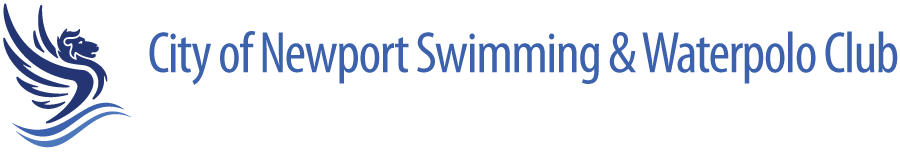 Presents theChristmas Cracker Open & Pentathlon Competition 2014at25 Metre 8 Lane Regional PoolLicense No: 014WL4-084 14th December 2014A Level 4 Competition including a Pentathlon programme for swimmers aged 8 and 9 years oldENTRIES WILL BE ON A FIRST COME FIRST SERVED BASISEntries Close at  23rd November 2014 For further information please contact:Karl SansomMeet Manager68 Victoria StreetOld CwmbranCwmbranNP44 3JPEmail: sansokw@gmail.comTel: 07860 238695 OF  SWIMMING CLUBCHRISTMAS CRACKER OPEN & PENTATHLON MEET 14th December 2014General Event InformationAge on the day  PENTATHLON EVENTSGirls & Boys 8 years: 25 metres, Butterfly, Backstroke, Breaststroke25 metres Freestyle (Front-crawl)100 metres Individual MedleyGirls & Boys 9 years:50 metres, Butterfly, Backstroke, Breaststroke50 metres Freestyle (Front-crawl)100 metres Individual MedleyOPEN EVENTSGirls: 10-11, 12-13, 14-15, 16 & over           Boys: 10, 11-12, 13-14, 15 & over50 metres, Butterfly, Backstroke, Breaststroke50 metres Freestyle (Front-crawl)200 metres Individual MedleyENTRY FEES£5.00 per event or £20.00 to enter all events£5.00 per team for the CannonAll entries must be completed in full and returned together with the relevant entry fee to: Karl Sansom68 Victoria StreetOld CwmbranCwmbranNP44 3JPOne entry cheque per club only - Cheques made payable to City Of Entries will be rejected if:  They are received without the relevant fee.Incorrectly completed, including entering times faster than the upper cut timesImproved or falsified entry times.Received after the closing date of 23rd November 2014.This is a Level 4 competition and only swimmers who have NOT achieved a Swim Wales Age Group or ASA Qualifying Time are allowed to participate.Upper cut-off times are based on individual ages, but for the purpose of running the Competition efficiently the following age groups will be used when swimming the events:Girls: 10-11, 12-13, 14-15, 16 & over Boys: 10, 11-12, 13-14, 15 & over SESSION TIMESSession 1 warm up Sessions times will be confirmed on receipt of entries. If the inclusion of the cannon events cause the Competition to over-run the 7.5 hours of competition they will be dropped from the programme.MARSHALLINGSwimmers must make themselves available for marshalling at least 2 events prior to their event. Please do not rely on the public address system for announcements.OFFICIALSVisiting clubs entering more than 5 swimmers must provide at least one British Swimming official per session. Visiting clubs entering 15 or more swimmers must provide at least two British Swimming officials per session and their details, together with their qualification, should be forwarded with the entry information. Meals and refreshments will be provided. Clubs who are unable to meet this requirement must contact the meet manager prior to entering their swimmers. Officials on workbooks are welcome to attend and will be mentored if possible. City of  may offer travelling expenses to officials who attend without a swimmer competing. Expenses will capped at a maximum of £40.00 per family.     MEDALSMedals will be awarded for first three places in each age group for the Open events.For swimmers competing in the pentathlon, the times will be totalled up for all 5 events, and will be ranked from fastest to slowest. Medals will then be awarded to the first three places in each age group.SPECTATORSAdmission Charges£6 for all dayProgrammes will also be available to purchase. PARKINGThere is free on site car parking plus there are several overflow car parks. REFRESHMENTS   There is a coffee shop on site. There are also vending machines, and the local Cricket Club is also available for food and refreshments. CAMERA USEWhen a competition involves children under the age of 18 years of age it is a mandatory meet license requirement that all persons (including competitors /officials/volunteers/spectators), wishing to engage in any kind of photographic activity including video, zoom, close range photography, irrespective of the nature of the device/equipment used for taking/recording such images must register their details with the event management in advance of taking any images. This includes but is not limited to:Still cameras, Cine cameras, Video cameras, Camera/video enabled mobile phones, Camera enabled PDA’sMOBILE PHONESMobile phones must not be used in the pool hall and changing rooms.COMPETITION PROMOTER A Competition Promoter will be available for the duration of the Competition and can be contacted on: 07860 238695               Christmas Cracker Level 4 Open & Pentathlon 2014Promoters Conditions1.	The Competition will be swum under the following rules and conditions: FINA Technical Rules and Swim Wales Laws.2. 	All competitors must be members of an affiliated club, amateurs as defined by Swim Wales or the ASA Laws and hold a valid Swim Wales/ASA membership number.3.	The Promoters reserve the right to limit entry in the interests of safety and timely completion of the Competition.4.	Over the top starts will, where necessary or appropriate, be used during this Competition.5. Entries should be submitted electronically using Hy-Tek Team Manager software. The events file for input into TM is available upon request from sansokw@gmail.com. In exceptional circumstances entries will be accepted using the standard form provided.  No entries will be accepted without the correct full payment.6.	The entry fee is £5.00 per event, or £20.00 for any swimmer who enters all the individual events, with a single cheque sent per club and made payable to “City of Newport Swimming Club”.  All entries must also include a payment summary sheet, completed coach/chaperone accreditation forms where appropriate and an email address for return of confirmed entries and the timetable.7.	Ages as at the day of the Competition i.e. 14th December 2014.8.	Upper cut off times apply to all ages groups except 8 year olds. Swimmers who have swum a time equal to or faster than the upper cut off time are not eligible to enter the event.  If the events are oversubscribed, the Promoter reserves the right to return entries.9.	There are no upper cut off times for 8 year old swimmers; however, they must NOT have achieved a Swim Wales Age Group or Youth Qualifying Time (this includes swimmers taking part from outside Wales).   10. No swimmer may enter events “Out of Age”.11.	Closing date for entries is  Sunday 23rd November 2014.  Entries are on a first come first served basis. Entries received after this date cannot be guaranteed for consideration.  Please note that there will be no cards for this competition.12. All withdrawals must be notified to the Competition Office no later than  the day before the competition. Refunds are at the Promoter’s discretion.13.	Coach/Chaperone passes, to include a full set of results sheets and all programmes, are available at a cost of £20.00 per pass (includes food). All applications for this pass must include WASA/ASA number and DBS/ check details for verification and a passport sized photo.  Passes must be worn at all times when poolside or in the changing rooms.  The closing date for passes is the same as for entries, and passes will not be available on the day of the Competition. Coach/Chaperones without a valid pass will not be permitted poolside or allowed into the changing rooms.16. Swimmers, officials, volunteers, spectators, and visitors are required, at all times, to abide by the rules set out in the Pool Operating Procedures and or the Normal Operating Procedures & Emergency Action Plan for the facility hired for the Competition.17. Swimmers must have attained the standard of the Competitive Start Award in order to start from the blocks; (this is the responsibility of the club coach). Swimmers who have not attained the standard of the Competitive Start Award must lower themselves over the side into the water, on the long whistle of the Referee before starting at an appropriate place.18.	Individual teams/coaches will be responsible for their own swimmers in all areas outside the pool including the changing rooms.19.	 All valuables/clothing etc. left in the changing rooms will be entirely at the owner’s risk.20. Events will be swum in heats, slowest to fastest, with every heat being spearheaded.  All events are Heat Declared Winner.21.	In order to be eligible for the pentathlon medals the swimmer must have swum in all 5 events.22.	For the purposes of scoring the pentathlon, swimmers who are disqualified from any event will be awarded the time of the slowest legal swim of their age plus an additional 5 seconds.  These replacement times will only be used for scoring the pentathlon and will not be valid times for entries to future Competitions and they will not be sent to the ASA rankings database.23.	DATA PROTECTION ACT 1998 – CITY OF NEWPORT SWIMMING CLUB uses a computer to record entries and results.  By submitting entries and accepting entry to the Competition, consent is thereby given (as required under the Data Protection Act 1998) to the holding of personal information on a computer/s.  Personal data recorded, such as name, club, date of birth and times may be made public during or after the Competition.24. Acceptable Behaviour - Behavior becomes “unacceptable” when it is considered “Offensive” to others; this includes, but is not limited to, the following: theft, willful damage to property and / or equipment, acts of vandalism, abuse of alcohol and / or drugs, bullying, offensive language, aggressive / violent acts, threatening behavior, all breaches of safety practices, failure to comply with instructions / directions, actions that bring the sport of swimming into disrepute.25. Jewellery - For safety and security reasons, the wearing of jewellery is not permitted while in the water during warm-ups / swim-downs and / or competition. This includes watches, necklaces, chains, bangles, wrist bands, ear-rings (except studs), and rings (except wedding bands). The Promoters will not be responsible for any jewellery brought to events and will not be liable if such jewellery is lost or damaged.26.	Seating–the first 4 rows of the spectator area will be reserved for swimmers in addition to the seating on the far side of the pool.27. The Promoters reserve the right to remove anyone for misconduct. 28.	The Promoters reserve the right to remove or amend any of the above conditions as required.City Of Newport Swimming ClubIndividual Coach/Chaperone PassPlease complete in block capitals.14th December 2014Please enclose a cheque for £20.00 made payable to City of Newport Swimming Club for each pass required (Food is included in this charge). Passes will not be available to be purchased on the day - they must be purchased beforehand. There will be no access to the changing village or poolside without a coach pass. Please include a passport size photo for each coach/chaperone passClosing Date: 23rd November 2014City Of Newport Swimming ClubProgramme of Events8x25 Freestyle Cannon will include one swimmer from each age group. Girls Ages:  8, 9, 10, 11, 12, 13, 14, 15 & over; Boys Ages: 8, 9, 10, 11, 12, 13, 14, 15 & over. . 		City Of Newport Swimming ClubChristmas Cracker Open & Pentathlon Competition14th December 2014Open Events Entry FormFor swimmers aged 10 years and overPlease check your entry times carefully as you are not eligible to enter if you have already achieved a time equal to or faster than the upper cut off time.  ……events at £5.00 (max £20.00) total payable £…………Closing Date: 23rd November 2014City Of Newport Swimming ClubChristmas Cracker Open & Pentathlon Competition14th December 2014Pentathlon Entry FormFor swimmers aged 8 or 9 years……..……events at £5.00 (max £20.00) total payable £…………….Closing Date: 23rd November 2014City Of Newport Swimming Club14th December 2014Cannon Events Entry Form……events at £5.00 	Total payable £…………Closing Date: 23rd November 2014City Of Newport Swimming ClubChristmas Cracker Open & Pentathlon Competition 201414th December 2014Payment Summary SheetPlease complete the following payment Summary Sheet and return with entries:Club: ……………………………………………………..………………………………Contact Name: ……………………………………………….…………………….Telephone Number: ……………………………………..……………………….Email address: ……………………………………………………………………….Total Cannon				entries					City Of Newport Swimming ClubChristmas Cracker Open & Pentathlon Competition 201414th December 2014PLEASE RETURN VIA EMAIL TO; sansokw@gmail.com Thank youKarl SansomCity of Newport Swimming ClubChristmas Cracker Open & Pentathlon Competition 2014-Level 4 Competition Short Course Upper Cut Off Times-25m Short Course PoolUpper Cut Off Times – Entry times equal to or faster than the Upper Cut Off times are not allowedSession 1Session 1Session 1Session 2Session 2Session 2Event NoAge GroupsStroke Event NoAge GroupsStroke1Girls 10-1150m Back21Girls 8	25m Breast2Boys 1050m Fly22Boys 825m Back3Girls 12-1350m Breast23Girls 10-1150m Breast4Boys 11-1250m Free24Boys 1050m Free5Girls 825m Free25Girls 12-1350m Back6Boys 825m Free26Boys 11-1250m Fly7Girls 9	50m Back27Girls 9	50m Breast8Boys 9		50m Fly28Boys 9	50m Free9Girls 14-15, 16 & Over50m Breast29Girls 14-15, 16 & Over50m Back10Boys 13-14, 15 & Over	50m Free30Boys 13-14, 15 & Over	50m Fly11Girls 10-1150m Fly31Girls 10-1150m Free12Boys 1050m Breast32Boys 1050m Back13Girls 12-1350m Free33Girls 12-1350m Fly14Boys 11-1250m Back34Boys 11-1250m Breast15Girls 825m Fly35Girls 8	25m Back16Boys 825m Breast36Boys 8	25m Fly17Girls 14-15, 16 & Over50m Free37Girls 14-15, 16 & Over50m Fly18Boys 13-14, 15 & Over	50m Back38Boys 13-14, 15 & Over	50m Breast19Girls 950m Fly39Girls 950m Free20Boys 9	50m Breast40Boys 950m BackSESSION 3SESSION 3SESSION 3Event NoAge GroupsStroke41Girls 8	100m Ind Medley42Boys 8100m Ind Medley43Girls 9100m Ind Medley44Boys 9100m Ind Medley45Girls 10-11200m Ind Medley46Boys 10200m Ind Medley47Girls 12-13200m Ind Medley48Boys 11-12200m Ind Medley49Girls 14-15, 16 & Over   200m Ind Medley 50Boys 13-14, 15 & Over   200m Ind Medley51Girls Team Cannon8x25 Freestyle 52Boys Team Cannon8x25 FreestyleEventEvent NumberS/Course Time50m Freestyle50m Backstroke50m Breaststroke50m Fly200m IMElectronic entries are required where possible, but this entry form can be used for all Open Events.Electronic entries are required where possible, but this entry form can be used for all Open Events.Electronic entries are required where possible, but this entry form can be used for all Open Events.Electronic entries are required where possible, but this entry form can be used for all Open Events.Electronic entries are required where possible, but this entry form can be used for all Open Events.Electronic entries are required where possible, but this entry form can be used for all Open Events.Electronic entries are required where possible, but this entry form can be used for all Open Events.Electronic entries are required where possible, but this entry form can be used for all Open Events.Electronic entries are required where possible, but this entry form can be used for all Open Events.Electronic entries are required where possible, but this entry form can be used for all Open Events.Electronic entries are required where possible, but this entry form can be used for all Open Events.Electronic entries are required where possible, but this entry form can be used for all Open Events.Electronic entries are required where possible, but this entry form can be used for all Open Events.Electronic entries are required where possible, but this entry form can be used for all Open Events.Electronic entries are required where possible, but this entry form can be used for all Open Events.Electronic entries are required where possible, but this entry form can be used for all Open Events.Electronic entries are required where possible, but this entry form can be used for all Open Events.Electronic entries are required where possible, but this entry form can be used for all Open Events.Electronic entries are required where possible, but this entry form can be used for all Open Events.TO BE COMPLETED BY THE COMPETITOR :TO BE COMPLETED BY THE COMPETITOR :TO BE COMPLETED BY THE COMPETITOR :TO BE COMPLETED BY THE COMPETITOR :TO BE COMPLETED BY THE COMPETITOR :TO BE COMPLETED BY THE COMPETITOR :TO BE COMPLETED BY THE COMPETITOR :TO BE COMPLETED BY THE COMPETITOR :TO BE COMPLETED BY THE COMPETITOR :TO BE COMPLETED BY THE COMPETITOR :TO BE COMPLETED BY THE COMPETITOR :TO BE COMPLETED BY THE COMPETITOR :TO BE COMPLETED BY THE COMPETITOR :TO BE COMPLETED BY THE COMPETITOR :TO BE COMPLETED BY THE COMPETITOR :I declare that the above particulars are correct and agree to abide by the conditions laid down. I accept that I declare that the above particulars are correct and agree to abide by the conditions laid down. I accept that I declare that the above particulars are correct and agree to abide by the conditions laid down. I accept that I declare that the above particulars are correct and agree to abide by the conditions laid down. I accept that I declare that the above particulars are correct and agree to abide by the conditions laid down. I accept that I declare that the above particulars are correct and agree to abide by the conditions laid down. I accept that I declare that the above particulars are correct and agree to abide by the conditions laid down. I accept that I declare that the above particulars are correct and agree to abide by the conditions laid down. I accept that I declare that the above particulars are correct and agree to abide by the conditions laid down. I accept that I declare that the above particulars are correct and agree to abide by the conditions laid down. I accept that I declare that the above particulars are correct and agree to abide by the conditions laid down. I accept that I declare that the above particulars are correct and agree to abide by the conditions laid down. I accept that I declare that the above particulars are correct and agree to abide by the conditions laid down. I accept that I declare that the above particulars are correct and agree to abide by the conditions laid down. I accept that I declare that the above particulars are correct and agree to abide by the conditions laid down. I accept that I declare that the above particulars are correct and agree to abide by the conditions laid down. I accept that I declare that the above particulars are correct and agree to abide by the conditions laid down. I accept that I declare that the above particulars are correct and agree to abide by the conditions laid down. I accept that I declare that the above particulars are correct and agree to abide by the conditions laid down. I accept that there will be no refunds for incorrectly submitted entries.there will be no refunds for incorrectly submitted entries.there will be no refunds for incorrectly submitted entries.there will be no refunds for incorrectly submitted entries.there will be no refunds for incorrectly submitted entries.there will be no refunds for incorrectly submitted entries.there will be no refunds for incorrectly submitted entries.there will be no refunds for incorrectly submitted entries.there will be no refunds for incorrectly submitted entries.there will be no refunds for incorrectly submitted entries.there will be no refunds for incorrectly submitted entries.there will be no refunds for incorrectly submitted entries.there will be no refunds for incorrectly submitted entries.there will be no refunds for incorrectly submitted entries.there will be no refunds for incorrectly submitted entries.there will be no refunds for incorrectly submitted entries.SIGNATURE OF COMPETITOR: …………………………………………………………SIGNATURE OF COMPETITOR: …………………………………………………………SIGNATURE OF COMPETITOR: …………………………………………………………SIGNATURE OF COMPETITOR: …………………………………………………………SIGNATURE OF COMPETITOR: …………………………………………………………SIGNATURE OF COMPETITOR: …………………………………………………………SIGNATURE OF COMPETITOR: …………………………………………………………SIGNATURE OF COMPETITOR: …………………………………………………………SIGNATURE OF COMPETITOR: …………………………………………………………SIGNATURE OF COMPETITOR: …………………………………………………………SIGNATURE OF COMPETITOR: …………………………………………………………SIGNATURE OF COMPETITOR: …………………………………………………………SIGNATURE OF COMPETITOR: …………………………………………………………SIGNATURE OF COMPETITOR: …………………………………………………………SIGNATURE OF COMPETITOR: …………………………………………………………SIGNATURE OF COMPETITOR: …………………………………………………………EventEvent NoS/Course Time25m (aged 8) or 50m (aged 9) Freestyle25m (aged 8) or 50m (aged 9) Backstroke25m (aged 8) or 50m (aged 9) Breaststroke25m (aged 8) or 50m (aged 9) Fly100m IMElectronic entries are required where possible, but this entry form can be used for all Pentathlon events only.Electronic entries are required where possible, but this entry form can be used for all Pentathlon events only.Electronic entries are required where possible, but this entry form can be used for all Pentathlon events only.Electronic entries are required where possible, but this entry form can be used for all Pentathlon events only.Electronic entries are required where possible, but this entry form can be used for all Pentathlon events only.Electronic entries are required where possible, but this entry form can be used for all Pentathlon events only.Electronic entries are required where possible, but this entry form can be used for all Pentathlon events only.Electronic entries are required where possible, but this entry form can be used for all Pentathlon events only.Electronic entries are required where possible, but this entry form can be used for all Pentathlon events only.Electronic entries are required where possible, but this entry form can be used for all Pentathlon events only.Electronic entries are required where possible, but this entry form can be used for all Pentathlon events only.Electronic entries are required where possible, but this entry form can be used for all Pentathlon events only.Electronic entries are required where possible, but this entry form can be used for all Pentathlon events only.Electronic entries are required where possible, but this entry form can be used for all Pentathlon events only.Electronic entries are required where possible, but this entry form can be used for all Pentathlon events only.Electronic entries are required where possible, but this entry form can be used for all Pentathlon events only.Electronic entries are required where possible, but this entry form can be used for all Pentathlon events only.Electronic entries are required where possible, but this entry form can be used for all Pentathlon events only.Electronic entries are required where possible, but this entry form can be used for all Pentathlon events only.TO BE COMPLETED BY THE COMPETITOR :TO BE COMPLETED BY THE COMPETITOR :TO BE COMPLETED BY THE COMPETITOR :TO BE COMPLETED BY THE COMPETITOR :TO BE COMPLETED BY THE COMPETITOR :TO BE COMPLETED BY THE COMPETITOR :TO BE COMPLETED BY THE COMPETITOR :TO BE COMPLETED BY THE COMPETITOR :TO BE COMPLETED BY THE COMPETITOR :TO BE COMPLETED BY THE COMPETITOR :TO BE COMPLETED BY THE COMPETITOR :TO BE COMPLETED BY THE COMPETITOR :TO BE COMPLETED BY THE COMPETITOR :TO BE COMPLETED BY THE COMPETITOR :TO BE COMPLETED BY THE COMPETITOR :TO BE COMPLETED BY THE COMPETITOR :TO BE COMPLETED BY THE COMPETITOR :TO BE COMPLETED BY THE COMPETITOR :TO BE COMPLETED BY THE COMPETITOR :I declare that the above particulars are correct and agree to abide by the conditions laid down. I accept that I declare that the above particulars are correct and agree to abide by the conditions laid down. I accept that I declare that the above particulars are correct and agree to abide by the conditions laid down. I accept that I declare that the above particulars are correct and agree to abide by the conditions laid down. I accept that I declare that the above particulars are correct and agree to abide by the conditions laid down. I accept that I declare that the above particulars are correct and agree to abide by the conditions laid down. I accept that I declare that the above particulars are correct and agree to abide by the conditions laid down. I accept that I declare that the above particulars are correct and agree to abide by the conditions laid down. I accept that I declare that the above particulars are correct and agree to abide by the conditions laid down. I accept that I declare that the above particulars are correct and agree to abide by the conditions laid down. I accept that I declare that the above particulars are correct and agree to abide by the conditions laid down. I accept that I declare that the above particulars are correct and agree to abide by the conditions laid down. I accept that I declare that the above particulars are correct and agree to abide by the conditions laid down. I accept that I declare that the above particulars are correct and agree to abide by the conditions laid down. I accept that I declare that the above particulars are correct and agree to abide by the conditions laid down. I accept that I declare that the above particulars are correct and agree to abide by the conditions laid down. I accept that I declare that the above particulars are correct and agree to abide by the conditions laid down. I accept that I declare that the above particulars are correct and agree to abide by the conditions laid down. I accept that I declare that the above particulars are correct and agree to abide by the conditions laid down. I accept that There will be no refunds for incorrectly submitted entries.There will be no refunds for incorrectly submitted entries.There will be no refunds for incorrectly submitted entries.There will be no refunds for incorrectly submitted entries.There will be no refunds for incorrectly submitted entries.There will be no refunds for incorrectly submitted entries.There will be no refunds for incorrectly submitted entries.There will be no refunds for incorrectly submitted entries.There will be no refunds for incorrectly submitted entries.There will be no refunds for incorrectly submitted entries.There will be no refunds for incorrectly submitted entries.There will be no refunds for incorrectly submitted entries.There will be no refunds for incorrectly submitted entries.There will be no refunds for incorrectly submitted entries.There will be no refunds for incorrectly submitted entries.There will be no refunds for incorrectly submitted entries.There will be no refunds for incorrectly submitted entries.There will be no refunds for incorrectly submitted entries.There will be no refunds for incorrectly submitted entries.SIGNATURE OF COMPETITOR: …………………………………………………………………SIGNATURE OF COMPETITOR: …………………………………………………………………SIGNATURE OF COMPETITOR: …………………………………………………………………SIGNATURE OF COMPETITOR: …………………………………………………………………SIGNATURE OF COMPETITOR: …………………………………………………………………SIGNATURE OF COMPETITOR: …………………………………………………………………SIGNATURE OF COMPETITOR: …………………………………………………………………SIGNATURE OF COMPETITOR: …………………………………………………………………SIGNATURE OF COMPETITOR: …………………………………………………………………SIGNATURE OF COMPETITOR: …………………………………………………………………SIGNATURE OF COMPETITOR: …………………………………………………………………SIGNATURE OF COMPETITOR: …………………………………………………………………SIGNATURE OF COMPETITOR: …………………………………………………………………SIGNATURE OF COMPETITOR: …………………………………………………………………SIGNATURE OF COMPETITOR: …………………………………………………………………SIGNATURE OF COMPETITOR: …………………………………………………………………SIGNATURE OF COMPETITOR: …………………………………………………………………SIGNATURE OF COMPETITOR: …………………………………………………………………SIGNATURE OF COMPETITOR: …………………………………………………………………EventS/Course Time51Girls Team Cannon8x25 Freestyle 52Boys Team Cannon8x25 FreestyleElectronic entries are required where possible, but this entry form can be used for all Relay Events.Electronic entries are required where possible, but this entry form can be used for all Relay Events.Electronic entries are required where possible, but this entry form can be used for all Relay Events.Electronic entries are required where possible, but this entry form can be used for all Relay Events.Electronic entries are required where possible, but this entry form can be used for all Relay Events.Electronic entries are required where possible, but this entry form can be used for all Relay Events.Electronic entries are required where possible, but this entry form can be used for all Relay Events.Electronic entries are required where possible, but this entry form can be used for all Relay Events.Electronic entries are required where possible, but this entry form can be used for all Relay Events.Electronic entries are required where possible, but this entry form can be used for all Relay Events.Electronic entries are required where possible, but this entry form can be used for all Relay Events.Electronic entries are required where possible, but this entry form can be used for all Relay Events.Electronic entries are required where possible, but this entry form can be used for all Relay Events.Electronic entries are required where possible, but this entry form can be used for all Relay Events.Electronic entries are required where possible, but this entry form can be used for all Relay Events.Electronic entries are required where possible, but this entry form can be used for all Relay Events.Electronic entries are required where possible, but this entry form can be used for all Relay Events.Electronic entries are required where possible, but this entry form can be used for all Relay Events.Electronic entries are required where possible, but this entry form can be used for all Relay Events.TO BE COMPLETED BY THE COACH :TO BE COMPLETED BY THE COACH :TO BE COMPLETED BY THE COACH :TO BE COMPLETED BY THE COACH :TO BE COMPLETED BY THE COACH :TO BE COMPLETED BY THE COACH :TO BE COMPLETED BY THE COACH :TO BE COMPLETED BY THE COACH :TO BE COMPLETED BY THE COACH :TO BE COMPLETED BY THE COACH :TO BE COMPLETED BY THE COACH :TO BE COMPLETED BY THE COACH :TO BE COMPLETED BY THE COACH :TO BE COMPLETED BY THE COACH :TO BE COMPLETED BY THE COACH :I declare that the above particulars are correct and agree to abide by the conditions laid down. I accept that I declare that the above particulars are correct and agree to abide by the conditions laid down. I accept that I declare that the above particulars are correct and agree to abide by the conditions laid down. I accept that I declare that the above particulars are correct and agree to abide by the conditions laid down. I accept that I declare that the above particulars are correct and agree to abide by the conditions laid down. I accept that I declare that the above particulars are correct and agree to abide by the conditions laid down. I accept that I declare that the above particulars are correct and agree to abide by the conditions laid down. I accept that I declare that the above particulars are correct and agree to abide by the conditions laid down. I accept that I declare that the above particulars are correct and agree to abide by the conditions laid down. I accept that I declare that the above particulars are correct and agree to abide by the conditions laid down. I accept that I declare that the above particulars are correct and agree to abide by the conditions laid down. I accept that I declare that the above particulars are correct and agree to abide by the conditions laid down. I accept that I declare that the above particulars are correct and agree to abide by the conditions laid down. I accept that I declare that the above particulars are correct and agree to abide by the conditions laid down. I accept that I declare that the above particulars are correct and agree to abide by the conditions laid down. I accept that I declare that the above particulars are correct and agree to abide by the conditions laid down. I accept that I declare that the above particulars are correct and agree to abide by the conditions laid down. I accept that I declare that the above particulars are correct and agree to abide by the conditions laid down. I accept that I declare that the above particulars are correct and agree to abide by the conditions laid down. I accept that There will be no refunds for incorrectly submitted entries.There will be no refunds for incorrectly submitted entries.There will be no refunds for incorrectly submitted entries.There will be no refunds for incorrectly submitted entries.There will be no refunds for incorrectly submitted entries.There will be no refunds for incorrectly submitted entries.There will be no refunds for incorrectly submitted entries.There will be no refunds for incorrectly submitted entries.There will be no refunds for incorrectly submitted entries.There will be no refunds for incorrectly submitted entries.There will be no refunds for incorrectly submitted entries.There will be no refunds for incorrectly submitted entries.There will be no refunds for incorrectly submitted entries.There will be no refunds for incorrectly submitted entries.There will be no refunds for incorrectly submitted entries.There will be no refunds for incorrectly submitted entries.SIGNATURE OF COACH: …………………………………………………………SIGNATURE OF COACH: …………………………………………………………SIGNATURE OF COACH: …………………………………………………………SIGNATURE OF COACH: …………………………………………………………SIGNATURE OF COACH: …………………………………………………………SIGNATURE OF COACH: …………………………………………………………SIGNATURE OF COACH: …………………………………………………………SIGNATURE OF COACH: …………………………………………………………SIGNATURE OF COACH: …………………………………………………………SIGNATURE OF COACH: …………………………………………………………SIGNATURE OF COACH: …………………………………………………………SIGNATURE OF COACH: …………………………………………………………SIGNATURE OF COACH: …………………………………………………………SIGNATURE OF COACH: …………………………………………………………SIGNATURE OF COACH: …………………………………………………………SIGNATURE OF COACH: …………………………………………………………Full NameName of ClubQualification (please tick)TimekeeperTimekeeperTimekeeperJudge 1Judge 1Judge 1Judge 2Judge 2Judge 2Judge 2Judge 2Judge 2 (S)Judge 2 (S)Judge 2 (S)Judge 2 (S)Judge 2 (S)Judge 2 (S)Judge 2 (S)RefereeRefereeRefereeRefereeRefereeQualification (please tick)If you are on a workbook please put a `W` in the respective placeIf you are on a workbook please put a `W` in the respective placeIf you are on a workbook please put a `W` in the respective placeIf you are on a workbook please put a `W` in the respective placeIf you are on a workbook please put a `W` in the respective placeIf you are on a workbook please put a `W` in the respective placeIf you are on a workbook please put a `W` in the respective placeIf you are on a workbook please put a `W` in the respective placeIf you are on a workbook please put a `W` in the respective placeIf you are on a workbook please put a `W` in the respective placeIf you are on a workbook please put a `W` in the respective placeIf you are on a workbook please put a `W` in the respective placeIf you are on a workbook please put a `W` in the respective placeIf you are on a workbook please put a `W` in the respective placeIf you are on a workbook please put a `W` in the respective placeIf you are on a workbook please put a `W` in the respective placeIf you are on a workbook please put a `W` in the respective placeIf you are on a workbook please put a `W` in the respective placeIf you are on a workbook please put a `W` in the respective placeIf you are on a workbook please put a `W` in the respective placeIf you are on a workbook please put a `W` in the respective placeIf you are on a workbook please put a `W` in the respective placeIf you are on a workbook please put a `W` in the respective placeIf you are on a workbook please put a `W` in the respective placeAddress:Address:Address:Address:Address:Address:Address:Address:Address:Address:Address:Address:Address:Address:Address:Address:Address:Address:Address:Address:Address:Address:Address:Address:Post Code:Post Code:Post Code:Post Code:Post Code:Post Code:Post Code:Post Code:Post Code:Tel. No.Tel. No.Tel. No.Tel. No.Tel. No.Tel. No.Tel. No.Tel. No.Tel. No.Tel. No.Tel. No.Tel. No.Tel. No.Tel. No.Email address:Swim Wales/ Scottish Swimming / ASA affiliation number:Swim Wales/ Scottish Swimming / ASA affiliation number:Swim Wales/ Scottish Swimming / ASA affiliation number:Swim Wales/ Scottish Swimming / ASA affiliation number:Swim Wales/ Scottish Swimming / ASA affiliation number:Swim Wales/ Scottish Swimming / ASA affiliation number:Swim Wales/ Scottish Swimming / ASA affiliation number:Swim Wales/ Scottish Swimming / ASA affiliation number:Swim Wales/ Scottish Swimming / ASA affiliation number:Swim Wales/ Scottish Swimming / ASA affiliation number:Swim Wales/ Scottish Swimming / ASA affiliation number:Swim Wales/ Scottish Swimming / ASA affiliation number:Swim Wales/ Scottish Swimming / ASA affiliation number:CRB Number:                                            Date:                                            Date:                                            Date:                                            Date:                                            Date:                                            Date:                                            Date:                                            Date:                                            Date:                                            Date:                                            Date:                                            Date:                                            Date:                                            Date:                                            Date:                                            Date:                                            Date:                                            Date:                                            Date:                                            Date:                                            Date:                                            Date:                                            Date:Sessions which you are available for (please tick)Sessions which you are available for (please tick)  1   2   2   3   3   3   4   5  6  6  6Sessions which you are available for (please tick)GirlsGirlsGirlsGirlsStrokeBoys Boys Boys Boys 10/11 years12/13 years14/15years16+Upper Cut Off Times10 years11/12 years13/14 years15+33.6031.0029.7029.5050m Freestyle34.7031.1028.3026.3038.1035.0033.7033.0050m Backstroke40.1036.0032.5029.8043.0039.1037.3036.9050m Breaststroke45.5040.2035.9033.1036.9033.8032.2031.9050m Fly38.9034.6031.1028.502:55.602:41.102:34.702.32.30200m IM3:07.802.45.602.29.202:19.30GirlsGirlsStrokeBoysBoys8 years9 yearsStroke8 years9 years Not applicable25m BackstrokeNot applicable43.6050m Backstroke43.30Not applicable25m BreaststrokeNot applicable50.0050m Breast-stroke49.10Not applicable25m FlyNot applicable42.9050m Fly42.30Not applicable37.8050m FreestyleNot applicable37.30Not applicable1:36.90100m IMNot applicable1:35.60